1.2	to examine the results of ITU-R studies, in accordance with Resolution 232 (WRC-12), on the use of the frequency band 694-790 MHz by the mobile, except aeronautical mobile, service in Region 1 and take the appropriate measures;IntroductionWRC-12 adopted Resolution 232 (WRC-12), according to which the allocation of the band 694-790 MHz in Region 1 to the mobile, except aeronautical mobile, service is effective immediately after WRC-15. This Resolution called for studies of solutions for accommodating applications ancillary to broadcasting requirements. These applications are deployed in a number of countries of Region 1 on a secondary basis, in accordance with No. 5.296 of the Radio Regulations (RR). Given that a co-channel and colocation operation between SAB/SAP and IMT is not feasible, RR No. 5.296 should be revised in order to set the upper limit of the frequency band at 694 MHz and to extend the use of this spectrum to programme-making applications in the interests of greater flexibility, pending consideration by a future conference, where appropriate, of the possible need to find additional frequency bands for use by broadcasting (SAB/SAP) in Region 1.ProposalCameroon proposes modification of RR No. 5.296 as follows.ARTICLE 5Frequency allocationsSection IV – Table of Frequency Allocations
(See No. 2.1)

MOD	CME/35A2/15.296	Additional allocation:  in Albania, Germany, Saudi Arabia, Austria, Bahrain, Belgium, Benin, Bosnia and Herzegovina, Burkina Faso, Cameroon, Congo (Rep. of the), Côte d'Ivoire, Croatia, Denmark, Djibouti, Egypt, United Arab Emirates, Spain, Estonia, Finland, France, Gabon, Ghana, Iraq, Ireland, Iceland, Israel, Italy, Jordan, Kuwait, Latvia, The Former Yugoslav Republic of Macedonia, Libya, Liechtenstein, Lithuania, Luxembourg, Mali, Malta, Morocco, Moldova, Monaco, Niger, Norway, Oman, the Netherlands, Poland, Portugal, Qatar, the Syrian Arab Republic, Slovakia, the Czech Republic, the United Kingdom, Sudan, Sweden, Switzerland, Swaziland, Chad, Togo, Tunisia Turkey, Angola, Botswana, Lesotho, Malawi, Mauritius, Mozambique, Namibia, Nigeria, South Africa, Tanzania, Zambia and Zimbabwe, the band 470- MHz also allocated on a secondary basis to the land mobile service, intended for applications ancillary to broadcasting. Stations of the land mobile service in the countries listed in this footnote shall not cause harmful interference to existing or planned stations operating in accordance with the Table in countries other than those listed in this footnote.     (WRC-)______________World Radiocommunication Conference (WRC-15)
Geneva, 2–27 November 2015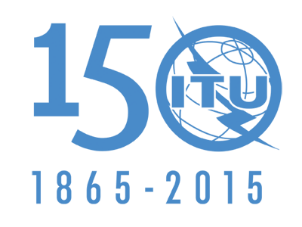 INTERNATIONAL TELECOMMUNICATION UNIONPLENARY MEETINGAddendum 2 to
Document 35-E30 September 2015Original: FrenchCameroon (Republic of)Cameroon (Republic of)Proposals for the work of the conferenceProposals for the work of the conferenceAgenda item 1.2Agenda item 1.2